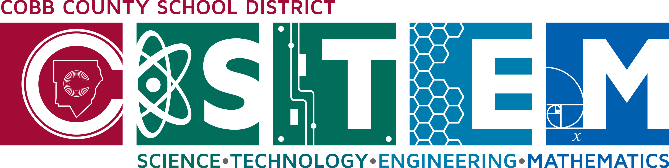 STEM Enrichment Activity ChartGrades 3-5Week of May 4 – May 7, 2020STEM Enrichment Activity ChartGrades 3-5Week of May 4 – May 7, 2020STEM Enrichment Activity ChartGrades 3-5Week of May 4 – May 7, 2020STEM Enrichment Activity ChartGrades 3-5Week of May 4 – May 7, 2020CreateMondayCreateMondayScienceTuesdayScienceTuesdayScienceTuesdayCoding/ActiveWednesdayCoding/ActiveWednesdayCoding/ActiveWednesdayEngineeringThursdayEngineeringThursdayWork with your parents to create a kindness calendar for the week. Do one thing each day that shows kindness to someone in your family!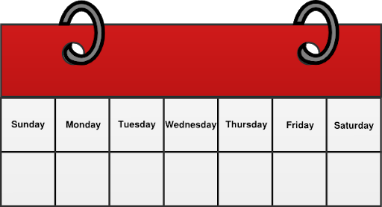 Social EmotionalWork with your parents to create a kindness calendar for the week. Do one thing each day that shows kindness to someone in your family!Social EmotionalCreate a rainbow using a glass of water, sunlight, and a piece of paper!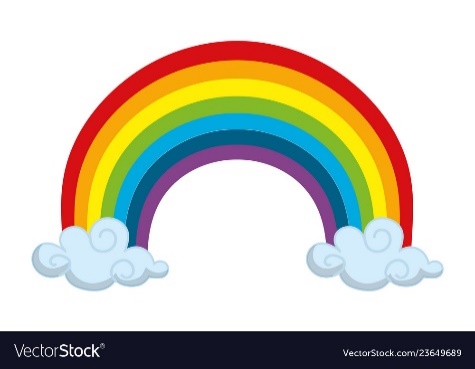 The Nature of Light  Create a rainbow using a glass of water, sunlight, and a piece of paper!The Nature of Light  Create a rainbow using a glass of water, sunlight, and a piece of paper!The Nature of Light  Make your own directional arrows and code a new Dance! Be sure to add moves! (ex: move 3 spaces to the left and Dab). 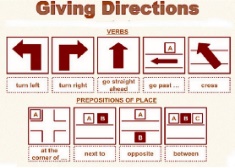 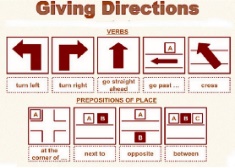 Movement & CodingMake your own directional arrows and code a new Dance! Be sure to add moves! (ex: move 3 spaces to the left and Dab). Movement & CodingMake your own directional arrows and code a new Dance! Be sure to add moves! (ex: move 3 spaces to the left and Dab). Movement & CodingCreate a cup and string phone by poking the ends of a string through the bottoms of two cups. Try a few different types of cups and string. Which ones work the best? Send a positive message to a family member through your phone.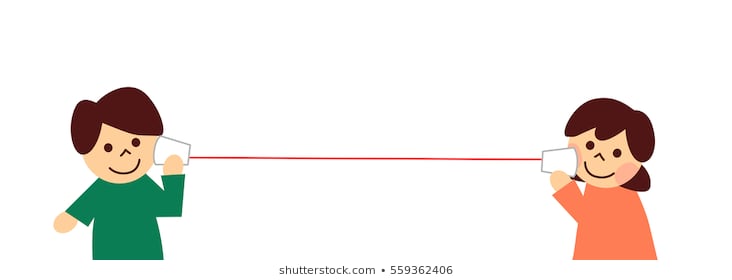 Engineering Design ChallengeCreate a cup and string phone by poking the ends of a string through the bottoms of two cups. Try a few different types of cups and string. Which ones work the best? Send a positive message to a family member through your phone.Engineering Design ChallengePick a project from Origami Way! This site includes many tutorials and step-by-step instructions with pictures for making creative origami works of art!https://www.origamiway.com/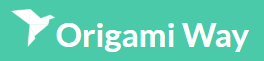  Art and Fine Motor Skills  Pick a project from Origami Way! This site includes many tutorials and step-by-step instructions with pictures for making creative origami works of art!https://www.origamiway.com/ Art and Fine Motor Skills  Dissolve an eggshell in vinegar! Take an egg and place it in a cup, pour vinegar over the egg until it is covered. Record how long it takes to dissolve the eggshell. How does the egg feel after the shell is gone!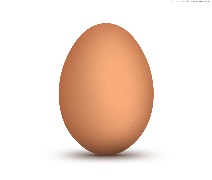 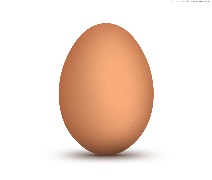 Chemical Change  Dissolve an eggshell in vinegar! Take an egg and place it in a cup, pour vinegar over the egg until it is covered. Record how long it takes to dissolve the eggshell. How does the egg feel after the shell is gone!Chemical Change  Dissolve an eggshell in vinegar! Take an egg and place it in a cup, pour vinegar over the egg until it is covered. Record how long it takes to dissolve the eggshell. How does the egg feel after the shell is gone!Chemical Change  Play Band-Aid tag! All players can tag and be tagged. Once a person is tagged, he or she must put one hand on the spot they were touched to make a Band-Aid. Tagged again? Make a  Band-Aid with the other hand. The 3rd time, must visit the “hospital” and complete ten jumping jacks to heal and rejoin.MovementPlay Band-Aid tag! All players can tag and be tagged. Once a person is tagged, he or she must put one hand on the spot they were touched to make a Band-Aid. Tagged again? Make a  Band-Aid with the other hand. The 3rd time, must visit the “hospital” and complete ten jumping jacks to heal and rejoin.MovementPlay Band-Aid tag! All players can tag and be tagged. Once a person is tagged, he or she must put one hand on the spot they were touched to make a Band-Aid. Tagged again? Make a  Band-Aid with the other hand. The 3rd time, must visit the “hospital” and complete ten jumping jacks to heal and rejoin.MovementUsing a balloon, tape, and straw create a balloon launcher for a toy car!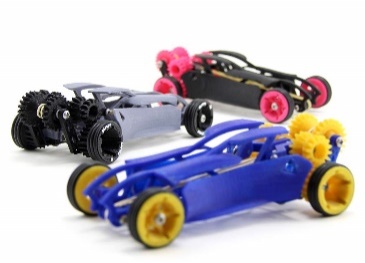 Engineering Design ChallengeUsing a balloon, tape, and straw create a balloon launcher for a toy car!Engineering Design ChallengeHave a paper airplane flying contest with your family! Visit this website for ideas about different shapes and designs. Chart your results!https://www.foldnfly.com/#/1-1-1-1-1-1-1-1-2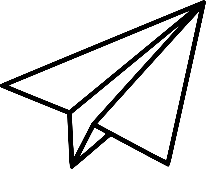 Aerospace andFine Motor Skills Have a paper airplane flying contest with your family! Visit this website for ideas about different shapes and designs. Chart your results!https://www.foldnfly.com/#/1-1-1-1-1-1-1-1-2Aerospace andFine Motor Skills Have an ice melting battle with your family! Give everyone a piece of ice and see who can get theirs to melt the fastest! Compare strategies and try it a 2nd time. 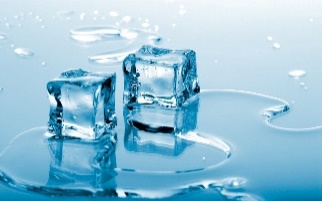 Properties of Matter  Have an ice melting battle with your family! Give everyone a piece of ice and see who can get theirs to melt the fastest! Compare strategies and try it a 2nd time. Properties of Matter  Have an ice melting battle with your family! Give everyone a piece of ice and see who can get theirs to melt the fastest! Compare strategies and try it a 2nd time. Properties of Matter  Design your dream room in Minecraft!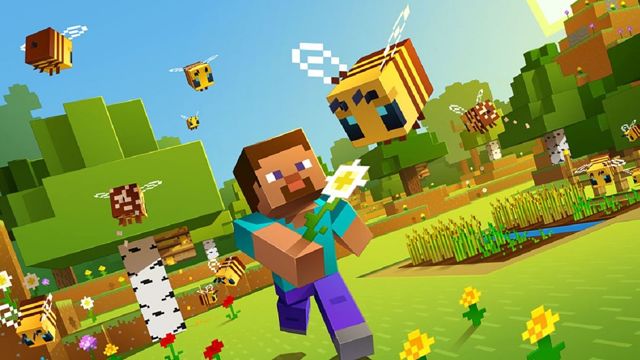 Coding Design your dream room in Minecraft!Coding Design your dream room in Minecraft!Coding Using a plastic bag and a cup, build a parachute for a small toy!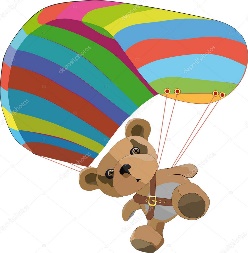 Engineering Design Challenge  Using a plastic bag and a cup, build a parachute for a small toy!Engineering Design Challenge  